ДОПОЛНИТЕЛЬНАЯ ОБРАЗОВАТЕЛЬНАЯ ПРОГРАММА «РИТМИКА И ТАНЕЦ» ДЛЯ ДЕТЕЙ СТАРШЕГО ДОШКОЛЬНОГО ВОЗРАСТА (6-7 ЛЕТ)Срок реализации программы – 9 месяцев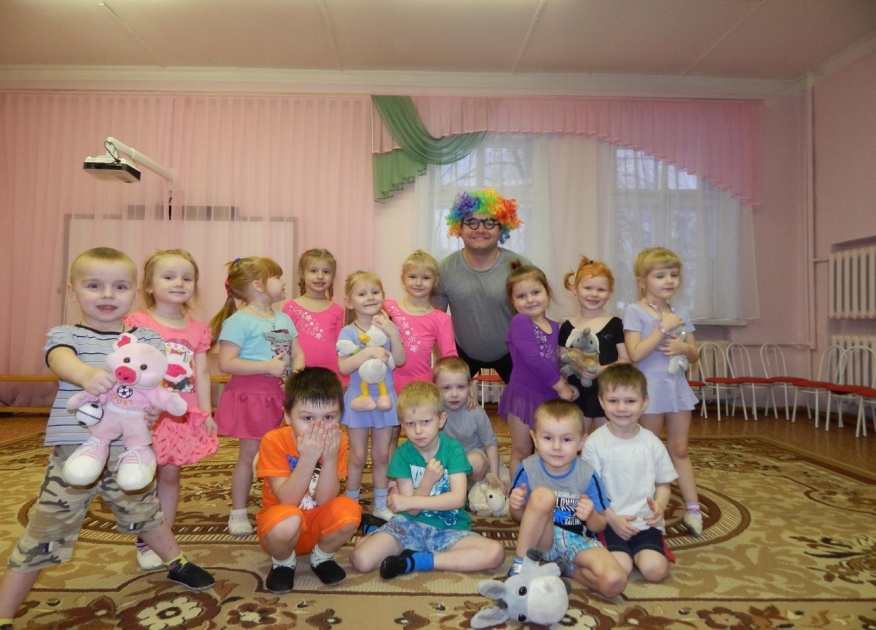 Руководитель кружка:  Муравьёв Борис АлександровичПедагог  дополнительного образования первой квалификационной категорииНаправленность программы:  художественно-эстетическое развитие (хореография, ритмика).Цель: развитие музыкально-ритмических и двигательно-танцевальных способностей учащихся через овладение основами музыкально-ритмической культуры.Задачи:Учить ориентироваться в пространстве (на танцевальной площадке)Учить составлять детей  комбинации, несложные этюды.Развивать умение слышать музыку и понимать музыкальный язык;Развивать  моторику рук и координацию движений;Развивать природные хореографические способности детей;Воспитывать  интерес к игре на музыкальных инструментах;Воспитывать умение взаимодействовать с партнёром по танцуОсобенности программы:В данной программе весь материал систематизирован в разделы, которые в той или иной степени взаимосвязаны друг с другом, что позволяет достичь необходимых результатов в комплексном развитии ребёнка. Первый раздел «Основы музыкальной грамоты»	Второй раздел «Упражнения на ориентировку в пространстве»Третий раздел «Упражнения с музыкально-шумовыми инструментами» (ложки, бубны, маракасы, трещотки и т. д.). Четвертый раздел «Упражнения с предметами танца»Пятый раздел «Танцевальные движения»Шестой раздел «Партерная гимнастика»Седьмой раздел «Музыкально-ритмические игры»Восьмой раздел «Этюды»Режим организации занятий: 2 раза в неделю (8 раз в месяц)  по 25 минут.Ожидаемый результат:К концу первого года обучения дети:определяют характер музыки словами (грустный – веселый, печальный – задорный, спокойный – встревоженный, напевный – бодрый);правильно определяют сильную долю в музыке, различать «народную» и «классическую» музыку;грамотно исполняют танцевальные движения;выполняют основные движения упражнений с предметами и без них;начинают и заканчивают движение вместе с музыкой;творчески откликаются на эмоционально-художественное содержание произведения в движении и музицировании;умеют координировать движения рук, ног и головы при ходьбе, беге, галопе; умеют ориентироваться в пространстве: выполнять повороты, двигаясь по линии танца;умеют свободно держать корпус, голову и руки в тех или иных положениях;умеют работать в паре и синхронизировать движения.Форма подведения итога:Организация отчётных занятий, выступление на утренниках, участие в творческих конкурсах. 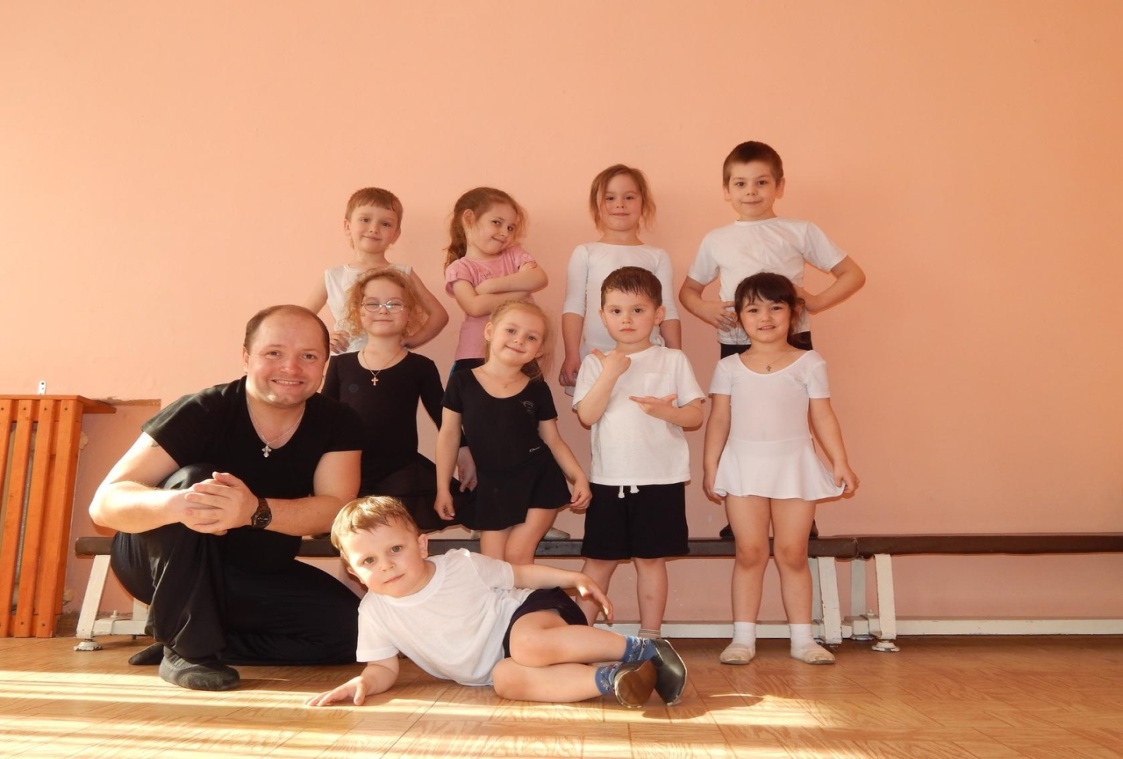 